+Board of Supervisors:Lynn Montgomery, ChairAlfred Baca, Vice ChairOrlando J. Lucero, Sec’y-TreasurerMarvin Mendelow, SupervisorKathleen Groody, SupervisorAssociate Supervisors:Patricia BoltonMary Catherine Baca, WebmasterStaff:  Carolyn KennedyDistrict ManagerCooperators:NRCS – USDAPearl ArmijoDistrict ConservationistNMDAJim WanstallSoil & Water Conservation SpecialistCoronado Soil & Water Conservation DistrictPO Box 69Bernalillo, NM 87004Office: 505-867-2853 or 505-867-9580Email: info@coronadoswcd.org Website: www.coronadoswcd.orgCORONADO SOIL AND WATER CONSERVATION DISTRICTBOARD OF SUPERVISORS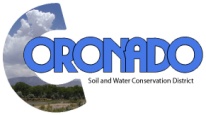 Notice is hereby given that The Coronado Soil and Water Conservation District will hold its regular meeting on the third Thursday of every month at 9:00am at the Sandoval County La Plazuela Transit Facility, 1500 Idalia Rd, Bldg. C, Bernalillo, New Mexico.Open Meeting Agenda–Regular Meeting, June 20, 20191.     Call to Order/Roll Call/Pledge of Allegiance                                                                9:00 am2.     Approval of Agenda3.     Introduction of Guests/Reports             Pearl Armijo, NRCS            Jim Wanstall, NMDA4.     Approval of Minutes—May 16, 20195.     Financial Report6.     Approval of Bills7.     Correspondence8.     Staff ReportBreak—10 Minutes                     9.     Board Reports (10 Minutes Each)10    Unfinished Business (Discussion/Action Items)         A.   BOR Basin Study MOA         B.   CSWCD Policies and Procedures11.    New Business (Discussion/Action Items)         A.   Kennedy Contract FY20          B.   Points System-Worksheet for Distribution of Funds FY20 due 7/15/19         C.   CSWCD Awards FY19           D.   CSWCD Action Plan FY20         E.   Dues FY20. NMACD, NMWDOC         F.   1-Day Registration, NACD Summer Meeting, 8/5/1912.   Upcoming Events/Meetings/Due Dates         A.   NMACD State, Federal and SWCD Leadership Meeting, 6/20/19, Marriot-Pyramid, Albuquerque, NM        B.   Sandia Collaborative Meetings 6/18/19, Tijeras, NM; 7/16/18, Placitas, NM (with talk and tour by                    Kay Matthews)  Persons with disabilities or that need assistance attending the meeting, please contact 505-867-2853 or 505-867-9580.